Бейімделу-бұл ағзаның жаңа ортаға бейімделуі. Бейімделу жеке реакциялардың кең спектрін қамтиды, олардың сипаты баланың психофизиологиялық және жеке ерекшеліктеріне, қалыптасқан отбасылық қатынастарға, мектепке дейінгі мекемеде болу жағдайларына байланысты.Бейімделудің орташа мерзімі: Кіші топтарда  7-10 күн Ерте  жаста 2-3 апта Егер бала жаңа жағдайларға бейімделу міндетін орындай алмаса, біз қиын бейімделу белгілерін байқаймыз. * баланың оң эмоционалды жағдайын бұзу; * бала көп жылайды, ересектермен эмоционалды байланыс орнатуға тырысады немесе керісінше  ашулану. * бала басқа балалармен байланыс орнатуда қиындықтарға тап болады; * тәбеттің бұзылуы; * ұйқының бұзылуы; * туыстарынан бөліну; * жалпы белсенділігі төмендейді; * жалпы депрессия жағдайы.    Сіздің балаңыз балабақшаға келді. Ол үшін жаңа өмір басталды. Бала оған қуанышты, көпшіл, жетілген болуы үшін біз бірнеше ұсыныстар бергіміз келеді:Балабақшаға кірер алдында баланы балалармен және тәрбиешілермен танысу үшін серуенге апарған дұрыс. Балабақшадағы балалардың режимімен алдын-ала танысып, балаңыздың үй режимін біртіндеп жақындатыңыз.Баланы біртіндеп және дәйекті түрде жаңа жағдайларға үйретіңіз.  Баланың әдеттегі өмір салтын түбегейлі өзгертуге болмайды, мысалы,балаңызға балабақшаға сүйікті ойыншықтарын әкелуге мүмкіндік беріңіз.Өз іс-әрекеттеріңізді тәрбиешімен келісіңіз: Неден аулақ болу керек және баланы неге  ынталандыру керек. Сіз кеткен кезде-балаңызбен оңай және тез араласыңыз.Оған өзіңіздің толқуларыңызды көрсетпеңіз. Балаға  өзіңіздің  қорқу сезіміңізді білдірмеңіз. Шамадан тыс сезімталдықтан немесе әдеттегі мінез-құлқыңызды өзгертуден аулақ болыңыз. Балаға ересектермен және балалармен қарым-қатынас жасауды үйретіңіз. Баланың қарым-қатынасын тек отбасылық шеңбермен шектемеңіз.Балабақшаға алғаш кірген кезде ата-аналар баламен қалай әрекет етуі керек?Отбасында тыныш достық атмосфера құруға тырысыңыз.Балаға нақты талаптар қойыңыз, оларды ұсынуда дәйекті болыңыз. Шыдамды болыңыз.Балалардың өзіне-өзі қызмет көрсету және жеке гигиена дағдыларын қалыптастырыңыз. Басқа балалармен ойындарды ынталандырыңыз, ересектермен қарым-қатынас шеңберін кеңейтіңіз.  Бала сізбен сөйлескен кезде оны мұқият тыңдаңыз.  Егер сіз баланың бірдеңе жасап жатқанын көрсеңіз, "параллель сөйлесуді" бастаңыз (оның әрекеттері туралы түсініктеме беріңіз). Баламен қысқа, баяу сөйлеңіз; әңгімеде мүмкіндігінше көп заттарды атаңыз. Қарапайым, түсінікті түсіндірмелер беріңіз. Күн сайын балаға кітап оқыңыз. Баламен бірге шығармашылық қызметпен айналысыңыз: ойнаңыз, мүсіндеңіз, сурет салыңыз…Баланың бейімделуінің алғашқы белгілері:1. Жақсы тәбет. 2. Тыныш ұйқы. 3. Басқа балалармен  қарым-қатынасқа түсуі. 4. Ересек адамның ұсыныстарына барабар реакция. 5. Қалыпты эмоционалды күй (көңілді, белсенді, қызықты...)Бала жақсы бейімделеді, егер бала мінез-құлқында :Мысалы: шамадан тыс белсенділік, шамадан тыс пассивтілік.  Мысалы: бала өздігінен жейді және кенеттен қайтадан қасықпен тамақтандыруды  талап етеді.Құрдастарынан дамудың артта қалуы. Мысалы: 4 жаста, 2,5 жасындағыдай сөйлейді. 2. Қарапайым заттармен үздіксіз қиындықтар. Мысалы: бала отырып тамақтануға үйретілмесе.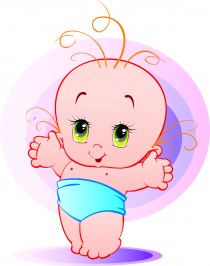 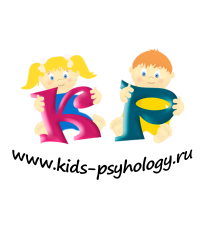 Баланың балабақшаға бейімделуі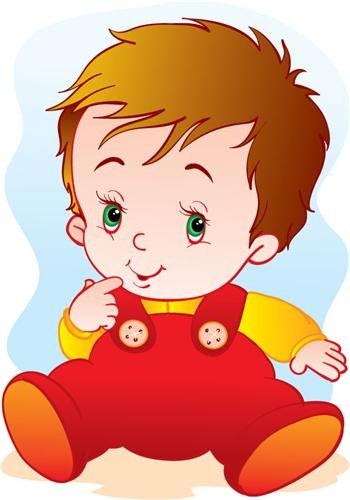 